Liebe Eltern und Erziehungsberechtigte,ich muss Sie leider darüber informieren, dass ich ab dem 01.10.2021 nicht mehr hier an der Grundschule am Napoleonstein tätig sein werde. Bei denjenigen von Ihnen, die ich in den letzten Jahren begleiten und unterstützen durfte, möchte ich mich sehr für den freundlichen Kontakt und die Zusammenarbeit bedanken.Ich wünsche Ihnen allen und Ihren Familien nur das Beste für die Zukunft!Scheuen Sie sich bitte auch in Zukunft nicht Hilfe und Unterstützung durch die Jugendsozialarbeit an Schulen (JaS) anzunehmen.Ich verabschiede mich mit herzlichen GrüßenJennifer Michel, geb. Kurz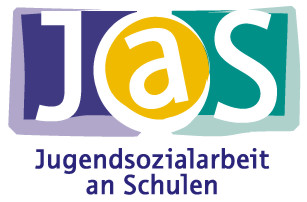 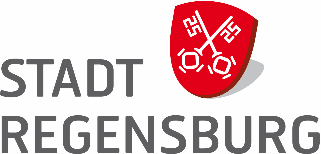 